	                                                                                   «Да это же триллер какой-то»,шёпотом, чтоб не разбудить уснувшую в       коляске племянницу, сказал сын, и потряс маленькой книжкой.Я посмотрела на обложку. Триллер назывался «Колобок»…	А действительно, задумывались ли вы, почему сказки, песенки и прибаутки для самых – самых маленьких, зачастую, плохо кончающиеся, а сказки для детей, более старших, чаще всего заканчиваются хорошо? В них герои, преодолев все трудности и превратности судьбы, благополучно выпутываются из переделок и начинают «жить – поживать и добра наживать». А у младенцев сплошной «караул!». То лиса колобка проглотит, то теремок развалится, то от козлика рожки да ножки в лесу остаются. Неужели наши предки не могли придумать более добрые сказки или им нравилось детей запугивать? - Конечно, нет. Первые сказки, которые слышат наши дети, и в самом деле в чем – то походят на страшилки. Но это страшилки не для детей, а как раз для родителей. Которые должны бдительно следить за младенцем, целиком и полностью отвечать за его благополучие, пока он так беспомощен.    Вот нам, взрослым людям, и объясняется, что будет:-если малыша положить на краю;-если оставить малыша без присмотра (или оставить под присмотром ненадёжных людей);-если по вашему недогляду «хвостиком заденет», чего задевать не полагается;-если положить «остывать на окошке» без надзора;-если сбежит в неисследованное (т.е. неподготовленное для него место).      Сказки предостерегают родителей и предупреждают их о последствиях. Причём в той самой форме, которую легко и охотно воспринимает наше подсознание. Это напоминалки для нас, для взрослых. Емкие, короткие, образные. Возьмите любую сказку – и вы найдёте в ней множество полезных советов – напоминаний по технике безопасности. Попробуйте сами представить названия сказок к этим вышеперечисленным советам – предостережени-ям, заметите в сказках ещё               много чего интересного. Например, о том, что опасно                                       о                             оставлять ребёнка без присмотра, говориться в сказке                    «Колобок»,   «Гуси – лебеди», «Кот, петух и лиса»,   «Сестрица Алёнушка и братец Иванушка».-А в каких сказках показано, что случается, если маленький герой сбежит в неизвестное (неизведанное, незнакомое) место? Какие советы и предостережения даются в этих произведениях?-Посмотрите на сказочных героев и волшебные приключения с этой точки зрения. Обратите внимание, как часто в сказках повторяется один и тот же мотив. Как вы думаете почему? Может быть, отвлекая от сиюминутного быта, сказки и нас, уже выросших из детства, способны вернуть к простым и важным истинам? И выводят - на какой-то иной уровень. И рассказывают - о тех важных истинах, которые мы забываем во взрослой бытовой суете.Не убегай за край!У маленьких детей воображение ещё спит, и потому младенец не будет пока особо переживать за обманутого колобка: он пока не понимает, что «быть проглоченным» и «умереть», по сути, одно и то же. И не пугает его, что «рожки да ножки» остались, а козлик исчез: так же не существуют предметы для грудничка, когда они исчезают из поля его зрения. Малышу, если честно, поначалу всё равно, что вы там говорите: его завораживает сама ритмика речи, голос, интонации. Но интонации у вас разные! Но ваш голос настораживает! И маленький ребенок сначала смутно, потом всё яснее и чётче осознаёт: что-то тук не так.  Ребёнок вслушивается, и что-то откладывается в его памяти, и потихоньку-полегоньку он запоминает очень нужные предостережения и правила поведения - правила безопасности. Заранее, до того, как придёт пора пугаться. Причем важная для малышей информация подается в самой доступной форме- в образах и символах. Она действует не на разум, а на подсознание,ведь то, что человек прочно усвоил в раннем детстве, бессознательно усвоил (буквально впитал с  молокомматери), останется с ним на всю жизнь. В народныхсказках есть чёткая инструкция о том, что можно и чегонельзя делать, пока ты ребёнок. И малыш впитывает её буквально с молоком матери. Все мамы - во все времена- поют своим малышам колыбельную «Баю-баюшки-баю, не ложися на краю, придет серенький волчок и ухватит за бочок…». Слушая песенку, малыш осваивает важней-шее для него понятие: что такое край. «Край» - это некая                                             черта, граница, тот предел,  за    которым                                таится нечто неведомое, а потом опасное. Там, за                       «краем», находится чужая «земля», на которую вторгаться нельзя. Там, за краем, - «серенький волчок» (символ неизведанного и  коварного). Это взрослые могут пойти «за край» и с ними  ничего не случится, а младенцы должны быть в «серединке», месте освоенном и охраняемом. Коляска, пеленальный столик, кроватка, мамины/папины руки - вот безопасное место для малыша. В доступной форме юному человеку объясняется, что край - это та граница, та неизведанная территория, где все чужое, чуждое, неведомое. И почему ходить туда одному нельзя. И почему там подстерегает опасность. И как её избежать. Поэтическая форма помогает ребёнку прочувствовать и усвоить такие понятия: «край», «свое, надёжное» - «чужое, опасное». Конечно, со временем «своя» территория начнет расширяться. Сначала – до размера комнаты, потом – до размера квартиры, «своего» двора… К году малыш встанет на ножки и пойдёт. Но, приближаясь к границе «своего», то есть освоенного пространства (к тому самому краю), малыш насторожится: он уже усвоил – новое (чуждое) обязательно должно быть проверено на наличие «сереньких волчков».-Ну а что случится, если всё-таки зайдешь за край? Да ещё один, да ещё без спроса? И об этом он уже знает. Из песенки про серенького козлика, например, которому тоже вздумалось «в лес погуляти». («Что с ним случилось? Да-да, «остались от козлика рожки да ножки».) Или из истории про колобка, которому тоже вздумалось… Такие сказочные «инструкции по безопасности» перетекают от напевки к присказке, от присказки к сказке и растут вместе с малышами. Да и сами малыши удивительно похожи на колобков: так же наивны, доверчивы и самонадеянны. И если их рискованный поступок (например, удрать от мамы или пойти с чужим дядей в интересное место) прошел без вредных последствий, ждите следующего. Насторожить ребенка, вызвать здоровую недоверчивость к сладким чужим речам  - вот чему мы можем научить ребёнка благодаря колобку. В сказке всё сказано, всё объяснено. Ваша задача -  лишь акцентировать детское внимание на некоторых местах. Маленькие дети «срисовывают» отношение к чему – или кому-либо с родителей (как мама/папа, так и я). Вот и покажете свое отношение к поступкам беспечного героя. Но – обратите внимание! – никто колобка не осуждает. Это отличный пример для нас: мы не осуждаем ребёнка, мы  можем лишь осудить поступок,              который он  совершил, и дать правильные ориентиры на будущее. Итак, не ругая, не принижая самого героя, дайте оценку его    поведению. Помогите ребенку понять: в чем же ошибка колобка (что он сделал неправильно и что надо было сделать, чтоб лиса – ам! – и НЕ проглотила). Что делать, чтоб не пропасть?Сказки, напевки, колыбельные для младенцев – это учебник, в котором записаны базисные понятия безопасности для малышей.Как работать со сказками   «Чтоб от сказок польза была»Прокомментируйте то, о чем вы рассказываете.Комментарий может быть очень простой: скажите «ай-ай-ай!» - вот и ясно ваше отношение к поступку (проступку) колобкаЗадайте малышу вопросы:-Почему убежал колобок?-А можно ли было убегать одному в лес (вот он снова – основной мотив: чужой, чуждый и опасный, неизвестный край).-С кем встретился колобок?-От кого убежал?-А кто его обхитрил?-Почему пропал колобок? (Потому что нарушил запрет, потому что пошёл один, а разве можно уходить одному?)Для детей постарше:-Обратите внимание малыша на то, что встречались колобку и хорошие звери… жаль, что он доверился симпатичной хитрой лисе… (Всё как у нас в жизни, не правда ли?)-Как правильно надо было сделать? Остаться на окошке? Или позвать с собою в лес бабушку/дедушку, которые там бывали (т.е. освоили эту «чужую» территорию)? А ещё? (Не слушать лису, лисы такие хитрые…)-Если ваш малыш говорить ещё не умеет – всё равно задавайте вопросы. И, сделав паузу, сами на них отвечайте, какбудто просто рассуждаете вслух. Это отличный способакцентировать внимание. Например, после встречис зайчиком скажите: «И почему же колобок не побежалназад к бабушке и дедушке? Зайчик – то хотел его съесть, а колобок не испугался! Ай-ай-ай! Нельзя, потому что...»-Говорите кратко и ясно (как в сказке). Никаких сложноподчинённых предложений: малышв них запутается. И – не ругайте колобка. (мы не осуждаем детей, мы обсуждаем и исправляем неверные поступки!) -Выразите главную мысль, которую вы хотите донести                   до ребёнка («Наша Женя умница, она не убегает одна.  А    лисичку Женя будет слушать? А песенки ей петь?»)                     Сделайте вывод в доступной для малыша форме. Суть его такова: ребёнка предупреждают- прежде чем куда – то пойти, надо подумать как следует, подготовиться, а ещё лучше-взять в спутники бабушку/дедушку, папу/маму. По сути, вам надо насторожить ребёнка, вызвать здоровую недоверчивость к сладким чужим речам. «Не будь, малыш, самонадеян – всегда найдётся тот, кто хитрее тебя. Конечно, делаете вы это не всё разом. Дети просят повторить одни и те же сказки по 30 раз, вот и пользуйтесь этим. Сказку -то мы рассказываем много – много раз. Когда «поайкайте»,  когда спросите, а когда и просто головой покачайте. Постепенно до малыша дойдёт суть, и он сам будет комментировать безрассудные действия колобка и давать «спасательные» советы.-В колобка хорошо играть. Пусть иногда ваш колобок не сидит покорно на лисьем носу, пусть удирает во все лопатки.-Не торопитесь конкретизировать сказку, лишить её волшебного ореола, сразу же приводя примеры из реальной жизни. Пусть сказка останется только сказкой. Как конкретно должен поступать в экстремальной ситуации ребёнок- будете  учить потом, когда подрастёт. Сейчас ваша задача – заложить фундамент безопасности. Будет фундамент крепкий – и здание (знание!), возводимое на нём , не рухнет.  Побеседовать о волчках не поздно, когда ребёнку и 3, и 5 лет. Но тут вы можете углубить его знания по этой теме. Просто вспомните с дошколёнком другие народные сказки.-А какие ещё сказочные герои путешествовали одни, без взрослых?-Кто не послушался и попал в беду?-А что надо было сделать этому герою?-Кто спас его/её?-Как бы ты поступил на его/её месте?Как ты думаешь? – очень хороший вопрос, чаще задавайте его детям.Малыш должен усвоить: уходить, (убегать) без спросунельзя, разговаривать с незнакомыми людьми нельзя. Добрый с виду незнакомец может оказаться злым,опасным, может обидеть. Не заговаривай зубы - убегай. Народные сказки многословны. У каждой есть своя мораль, и не одна, из каждой можно (и нужно) сделать выводы. По сказкам, как по лесенке, малыш идёт во взрослую жизнь. Новый материал (правила безопасного поведения)                дети усваивают от сказки к сказке, постепенно и поэтапно, каждая дополняет и расширяет предыдущую, освещает какую – то новую ситуацию или проблему, с которой подрастающему человечку придётся столкнуться в реальной жизни.	Тема с вариациямиВы знаете, что существует множество вариаций сказок. Вот, например, «Теремок». В «натуральном» «Теремке» приходит Медведь – всем зверям пригнётыш – и разрушает теремок, а жители его разбегаются, кто куда – спасаются.В других «теремочных» вариантах, например, мишка, сгорая от стыда, исправляется и строит с ними новый дом. Вроде бы всё неплохо, но .. В жизни так редко бывает. Чаще надо не надеяться на милость сильного, а ноги в руки – и бежать. Спасаться. Это должен усвоить маленький человек: удирать не стыдно, когда речь идёт о твоей жизни, когда на тебя напал тот, кто сильнее тебя.Для освоения основ безопасности лучше будет основной вариант сказки, народный. Он не такой «приглаженный», зато каждое слово выверено, нет ничего лишнего, что способно отвлечь ребёнка или убаюкать его бдительность.                                 Инструкция по спасениюРассказ одной мамы, которая была потрясена и обрадована результатом, когда её дочка воспользовалась подсказкой из сказки. В дворовой песочнице её девочка была самой маленькой, и вечно кто-нибудь отбирал у неё то совочек, то ведёрко, то просто выталкивал с лучшего места. В общем, плакала она регулярно. И тут мама купила сказки «Кот, петух и лиса» и «Зайкина избушка». Прочитала (и не один раз), поговорили-обсудили, а потом даже поиграли (тоже не один раз). Дочка была петушком, которого утащила лиса, и другим петушком, который прогнал лису из избушки, а мама, соответственно, всеми остальными зверятами. Мама старалась беседовать по сказке и строить игру так, чтобы дочка научилась: 1) звать на помощь; 2) постоять за себя.Вот вопросы, которые помогли маме акцентировать внимание ребенка на том, что надо не хныкать, когда тебя обижают, а звать на помощь и обороняться самой.Сказка «Зайкина избушка».-Кто поселился в доме у зайчика?-Кто хотел помочь зайчику, да не смог?-Почему убежали и собачка, и медведь?-Кто выгнал лису? (Петушок)                -Почему лиса петушка испугалась и убежала? (Он смело и громко кричал)                   Сказка «Кот, петух и лиса».     -Что делал петушок, когда его тащила лиса за темные леса?-А как ты думаешь, почему он не заплакал, а стал громко кричать, звать на помощь?И знаете, что малышка сделала, когда снова оказалась в злосчастной песочнице и ее снова стали толкать? Прибегла к самому надежному средству обороны, которое у нее имелось. Она завизжала прямо в уши обидчикам изо всех сил. Причем визг у нее переходил в ультразвук, так что уши просто закладывало. Два-три солидарных визга -  и больше на нее не нападали. Другие мамы предпочли вовремя останавливать своих боевых малышей, а те – не лезть: кому приятно, когда звенит в ушах от чужого вопля? Вот так сказка помогла.Думаем, общий принцип «сказочных занятий» вам понятен, поэтому мы не будем подробно останавливаться на каждой сказке. Мы просто обратим ваше внимание на те полезные сказочные советы и выводы, которые должны усвоить малыши в районе двух-трех лет.-Когда дома один – «не выглядывай в окошко».-Доверяй, но проверяй.-Зови на помощь – и помощь приедет.-Помогай другим – и тебе помогут.-Выход есть всегда. Безвыходных ситуаций не бывает.Сказка-выручалкаМногие родители переживают, что не могут уделить своему ребенку достаточно внимания: то работа, то домашние дела время отнимают. И тут выручит вас сказка. Вы можете прекрасно провести время с сыном или дочкой, когда ваши руки заняты, а голова свободна. И поиграть, и попутно обсудить важные вещи, а заодно и проверить, как ваша детка усваивает правила безо –пасности.А чтобы убедиться (убедить себя!), что это действительно так, прямо сейчас вспомните сказку, которую любите вы и ваш ребенок. Запишите ее название. Записали? -Теперь подумайте и решите, какие правила безопасности поможет она вам пройти. И как вы это будете делать. Запишите.И дополните ваши записи после того, когда прочтете эту статью.Что вам осталось? Выполните все, что вы придумали и наметили.                                               Игра                  «Угадай-ка»                    Просто задаете вопросы и вместе ищете ответ. А дети постарше могут задавать вопросы и вам.Например: -В какой сказке мальчик превратился в козленочка? Почему? А что ты будешь делать, если тебе пить захочется? Тебе мальчик из своего стакана предложит воду, ты попьешь? Почему?-Давай вспомним, в какой еще сказке мальчик не слушался.-Угадай, кто помог двум детишкам спастись от Бабы-Яги?-Почему печка сначала не хотела девочке помочь, а потом помогла?Можно поиграть в игру «Полезные сказочные советы».Берете какую-то сказку, и – кто больше советов найдет?Берете какой-то полезный совет, и – кто больше сказок назовет, где он встречается?И пусть вам не кажется, что такие игры-обсуждения очень сложны для маленьких детей. Это как решать головоломки: от простой к сложной, и чем больше занимаешься – тем лучше получается.Учите детей и учитесь с ними вместе. Обратите внимание: в сказках для самых маленьких очень много запретов. Потому что дети наивны и доверчивы. Они открыты миру, и наша – помочь, сделать так, чтобы доверчивость и открытость не обернулись во зло. Не ленитесь, учите детей уму-разуму.Чтобы лучше запомнилиПростые правила:-Прежде чем рассказывать-читать новую сказку, определите для себя: какие полезные уроки для ребенка зашифрованы в ней.- Рассказывайте сказки. Можно, кончено, и читать, но – устный строй речи отличается: он более теплый, более доверительный…- Покажите свое отношение к героям, к происходящим событиям. Но вспомните: вы осуждаете не самого сказочного героя, вы осуждаете его поступок. А самого героя вы жалеете, восхищайтесь им и т.п.- Не перестарайтесь. Не стоит увлекаться и рассказыватьисторию страшным и заунывным голосом, рыдать над бедным героем. Малыш перехватит вашу реакцию и тогда уж точно перепугается. Ваша задача – не испугать, а научит держать ушки на макушке.-Обращайте внимание на иллюстрации. У детей эйдическая память (это значитобразная, яркая). Баба-Яга,                 созданная воображением ребенка, и нарисованная Баба-Яга –   вещи разные. Детская психика «подстраховывается»: она не создаст ужасно страшную картинку. А вот то, что малыш увидел,-так и будет стоять у него перед глазами.-Задавайте вопросы. Если ребенок пока говорить не умеет (или разговаривает еще плохо). Он все равно вас поймет. Суть вопроса ведь даже не в том, чтобы сразу получить правильный ответ. Вопрос подчеркивает главное, заставляет задуматься. А вам (нам) как раз это и надо.-Побуждайте малыша задавать вопросы вам (впрочем, у них это получается без проблем, тут главное – не отойти от темы). -Реагируйте эмоционально. Маленькие дети способны спрашивать и отвечать жестами, звуками, действием. Они реагируют эмоционально, а то, что прожито через эмоции, глубже остается в нас.-Повторяйте. Не старайтесь комментировать сказку каждый раз, когда ее читаете. Но время от времени возвращаться к такому обсуждению желательно.-Закрепление пройденного проводите по-разному. Много времени и сил у вас это не отнимет. Нужно только одно: ваш хороший настрой.Со сказкой можно поигратьИгра- очень важный момент в жизни маленьких детей. Именно через игру они и познают мир, и осваиваются в нем. Вот и поиграйте вместе. Используйте детские игрушки. Берите подходящие игрушки и разыгрывайте всю сказку или короткие сценки из нее. Колобок – в правой руке, зайчик – в левой.  «Колобок-колобок, а я тебя съем…» - «Не ешь меня, зайчик, я тебе песенку спою…» Спели и дальше покатились…Сказочных героев не обязательно покупать в магазине. Вылепите их из пластилина. Нарисуйте и вырежьте из бумаги и картона. Или  сложите их из фантиков. И не обязательно добиваться стопроцентного сходства, главное, чтоб была какая-то характерная для этого героя деталь. Очень интересно  играть, разместив сказочных героев на пальцах. В магазинах продаются готовые, но вы можетесделать и сами из пробок, коробочек, тряпочек и ниток.Играть между деломПредположим, вы вытираете пыль, готовите ужинили гладите. А ваш маленький колобокбегает следом и, соответственно мешает. Самое время поиграть. Говорите «Давай поиграем, ты будешь козленком, а я твоей мамой – козой. Вот наш дом.Я ухожу, а ты смотри, никому                дверь не открывай» Ребенок мгновенно примет условия игры  и, «заперев дверь», притихнет где-нибудь под столом. Вы, продолжая заниматься своими делами, «возвращаетесь», стучите, поете песенку, что «мама пришла, молочка принесла…». Ваш  козленок дверь отпирает («чик-чик») и бурно радуется. В следующий заход вы можете спеть про пришедшую маму волчьим голосом. Как козленок поведет себя? Маленькая попутная беседа – и игра продолжается. Вы можете предложить малышу достать подходящие игрушки (например, еще шестерых козлят). У вас нет столько? Берите других зверят, более-менее похожих, прикрепите рожки, а детское воображение воссоздаст все остальное. Вы готовите ужин. Ребенок, естественно, крутится рядом - и мешает. Вы берете огурец и говорите: «Вот этот маленький огурчик будет у нас лягушкой, а картофелина, смотри, как медведь. Что-то я забыла, в какой сказке они встретились? Какие ещё зверята жили в теремке?»  Или берете ложку, маленькую и побольше, и говорите: «Смотри, вот зайчик, вот лисичка. А вот кочан капусты, как будто зайкин домик. А где лисий дом?» Все, ребенок при деле, сказка (и полезный урок безопасности) начинается…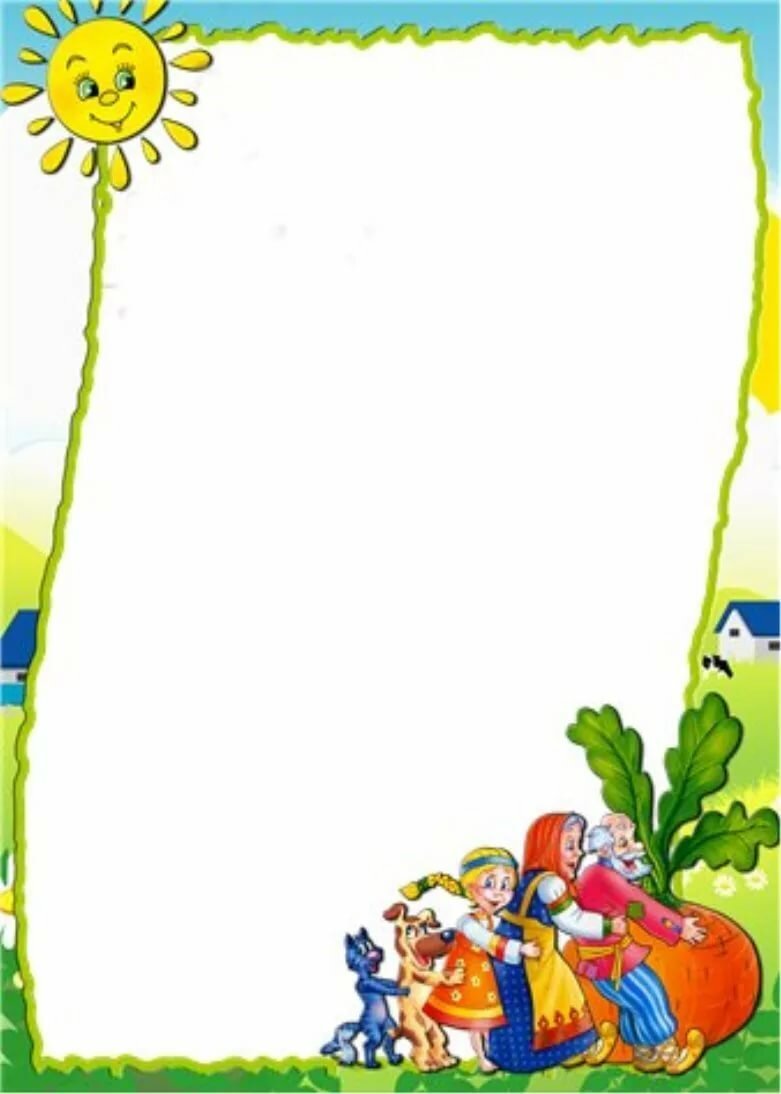 